БИЛЕТ №3ТРЕУГОЛЬНИК-это геометрическая фигура, образованная тремя отрезками, которые соединяют три не лежащие на одной прямой точки.    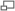 Если все углы треугольника острые, то треугольник называется остроугольным;Если один из углов треугольника тупой (больше 90°), то треугольник называется тупоугольным;Если один из углов треугольника прямой (равен 90°), то треугольник называется прямоугольным. Две стороны, образующие прямой угол, называются катетами, а сторона, противолежащая прямому углу, называется гипотенузойСООТНОШЕНИЕ МЕЖДУ СТОРОНАМИ И УГЛАМИ ТРЕУГОЛЬНИКА В любом треугольнике: 1.  Против большей стороны лежит больший угол, и наоборот.2.  Против равных сторон лежат равные углы, и наоборот.     В частности, все углы в равностороннем треугольнике равны.3.  Сумма углов треугольника равна 180 º .     Из двух последних свойств следует, что каждый угол в равностороннем      треугольнике равен 60 º.4.  Продолжая одну из сторон треугольника , получаем внешний      угол  Внешний угол треугольника равен сумме внутренних углов,      не смежных с ним:  BCD = A + B. 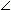  5.  Любая сторона треугольника меньше суммы двух других сторон и больше      их разности ( a < b + c,  a > b – c;  b < a + c,  b > a – c;  c < a + b,  c > a – b ).Задача №1Два острых угла прямоугольного треугольника относятся как 1:29. Найдите больший острый угол. Ответ дайте в градусах. Задача №2В ромбе сторона равна 16, одна из диагоналей — , а угол, из которого выходит эта диагональ, равен . Найдите площадь ромба. 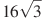 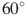 Задача №3Средняя линия трапеции равна 11,а одно из её оснований больше другого на 12. Найдите меньшее основание трапеции.Виды треугольниковВиды треугольниковВиды треугольников
Остроугольный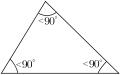 
Тупоугольный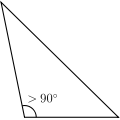 
Прямоугольный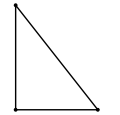 
Разносторонний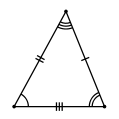 
Равнобедренный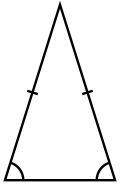 
Равносторонний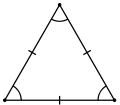 